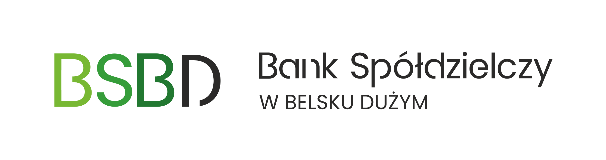 Załącznik P.E do formularza oceny odpowiedniości kandydatów na Członków Rady NadzorczejNIEKARALNOŚĆSEKCJA 1 – wypełnia kandydatSEKCJA 2 – wypełnia podmiot dokonujący oceny